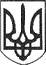 РЕШЕТИЛІВСЬКА МІСЬКА РАДАПОЛТАВСЬКОЇ ОБЛАСТІВИКОНАВЧИЙ КОМІТЕТРІШЕННЯ30 квітня 2021 року                                                                                                № 129Про намір передачі нерухомого майна в оренду Керуючись законами України „Про місцеве самоврядування в Україні”, „Про оренду держав ного та комунального майна”, Порядком передачі в оренду державного та комунального майна, затвердженого постановою Кабінету Міністрів України від 03.06.2020 № 483, Методикою розрахунку орендної плати за державне майно та пропорції її розподілу, затвердженою постановою Кабінету Міністрів України від 04.10.1995 № 786, рішенням третьої позачергової сесії Решетилівської міської ради від 27.01.2021 № 105-3-VІІІ „Про затвердження документів щодо оренди майна Решетилівської міської територіальної громади”, виконавчий комітет Решетилівської міської радиВИРІШИВ:	1. Передати в оренду (за результатами аукціону) нежитлове приміщення загальною площею 36 кв. м., розташоване за адресою: вул. Освітянська, 27,          с-ще Покровське.	2. Передати в оренду (без проведення аукціону) нежитлове приміщення (кабінети) загальною площею 200 кв.м., розташоване за адресою: вул. Покровська, 9, м. Решетилівка.	3. Включити до Переліку першого типу нежитлове приміщення загальною площею 36 кв.м., розташоване за адресою: вул. Освітянська, 27, с-ще Покровське.	4. Включити до Переліку другого типу нежитлове приміщення (кабінети) загальною площею 200 кв.м. розташовані за адресою: вул. Покровська, 9, м. Решетилівка.5. Доручити відділу з юридичних питань та управління комунальним майном виконавчого комітету міської ради (Колотій Н.Ю.) провести процедуру передачі вказаних об’єктів в оренду.  Міський голова                                                                                О.А. Дядюнова 